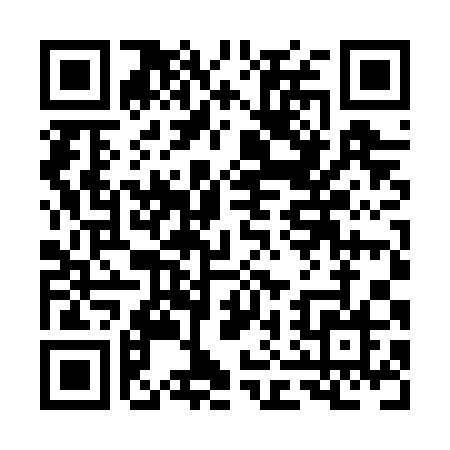 Prayer times for Saint-Zephirin, Quebec, CanadaMon 1 Jul 2024 - Wed 31 Jul 2024High Latitude Method: Angle Based RulePrayer Calculation Method: Islamic Society of North AmericaAsar Calculation Method: HanafiPrayer times provided by https://www.salahtimes.comDateDayFajrSunriseDhuhrAsrMaghribIsha1Mon3:035:0412:556:198:4510:462Tue3:045:0412:556:198:4510:453Wed3:055:0512:556:198:4410:444Thu3:065:0612:556:188:4410:445Fri3:075:0612:556:188:4410:436Sat3:085:0712:556:188:4310:427Sun3:105:0812:566:188:4310:418Mon3:115:0912:566:188:4210:409Tue3:125:1012:566:188:4210:3910Wed3:145:1012:566:178:4110:3811Thu3:155:1112:566:178:4110:3612Fri3:175:1212:566:178:4010:3513Sat3:185:1312:566:178:3910:3414Sun3:205:1412:566:168:3910:3315Mon3:215:1512:576:168:3810:3116Tue3:235:1612:576:158:3710:3017Wed3:245:1712:576:158:3610:2818Thu3:265:1812:576:158:3510:2719Fri3:285:1912:576:148:3410:2520Sat3:295:2012:576:148:3310:2421Sun3:315:2112:576:138:3210:2222Mon3:335:2212:576:128:3110:2023Tue3:355:2312:576:128:3010:1924Wed3:365:2412:576:118:2910:1725Thu3:385:2512:576:118:2810:1526Fri3:405:2712:576:108:2710:1327Sat3:425:2812:576:098:2610:1128Sun3:435:2912:576:098:2510:1029Mon3:455:3012:576:088:2310:0830Tue3:475:3112:576:078:2210:0631Wed3:495:3212:576:068:2110:04